.commence on vocalsVine Right, Brush, Vine Left, BrushDiagonal Forward, Hitch And Clap, Diagonal Back, Hitch And Clap, Diagonal Back, Hitch And Clap, Diagonal Forward, Hitch And ClapDiagonal Lock Forward, Brush, Diagonal Lock Forward, BrushJazz Box ¼ Turn Right, Brush, Jazz Box, TapSide, Behind, Back, Heel Jack, Close, Cross, Side Behind, Back Heel Jack, Close, CrossTurning ½ To Left – Hitch, Touch, Hitch, Touch, Hitch, Touch, Hold, Cross, Step, Cross, Step, Cross, SideEnd of Dance24 Hours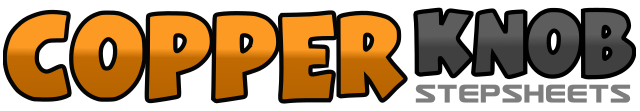 .......Count:48Wall:4Level:Beginner.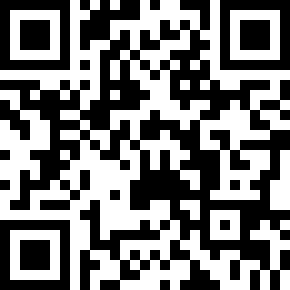 Choreographer:Pat Stott (UK) & Karen Henshall (UK) - May 2009Pat Stott (UK) & Karen Henshall (UK) - May 2009Pat Stott (UK) & Karen Henshall (UK) - May 2009Pat Stott (UK) & Karen Henshall (UK) - May 2009Pat Stott (UK) & Karen Henshall (UK) - May 2009.Music:It's Love Baby (24 Hours a Day) - Delbert McClintonIt's Love Baby (24 Hours a Day) - Delbert McClintonIt's Love Baby (24 Hours a Day) - Delbert McClintonIt's Love Baby (24 Hours a Day) - Delbert McClintonIt's Love Baby (24 Hours a Day) - Delbert McClinton........1-4Right to right, cross left behind right, right to right, brush left next to right5-8Left to left, cross right behind left, left to left, brush right next to left1-2Step diagonally forward on right, hitch left knee and clap3-4Step diagonally back on left, hitch right knee and clap5-6Step diagonally back on right, hitch left knee and clap7-8Step diagonally forward on left, hitch right knee and clap1-4Step right forward to right diagonal, cross left behind right, step right forward to right diagonal, brush left forward5-8Step left forward to left diagonal, cross right behind left, step left forward to left diagonal brush right forward1-4Cross right over left, back on left, turn ¼ right stepping right to right, brush left forward5-8Cross left over right, back on right, left to left, tap right beside left1-2Step right to right, cross left behind right&3&4Step right back to right diagonal, extend left heel to left diagonal, close left to right, cross right over left5-6Step left to left, cross right behind left&7&8Step left diagonally back, extend right heel to right diagonal, close right to left, cross left over right&1&2&34Gradually turning ½ left – hitch right knee, touch right to right, hitch right knee, touch right to right, hitch right knee, touch right to right, hold5&6&78Cross right over left, left to left, cross right over left, left to left, cross right over left, left to left